TALLER N°9Actividad N°1Trota y realiza carreras.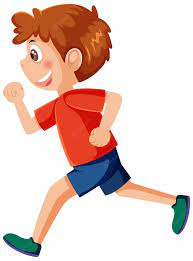 Actividad N°2 Botea el balón en zig-zag. Lanza el balón. realiza el golpe de dedos.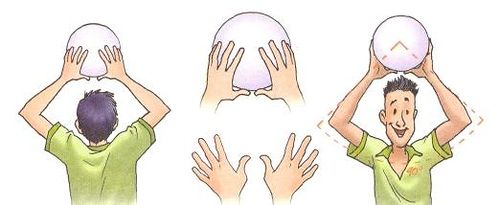 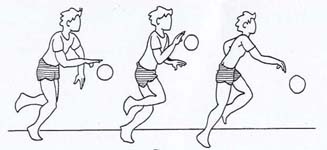 Actividad N°3Estira tus músculos. 